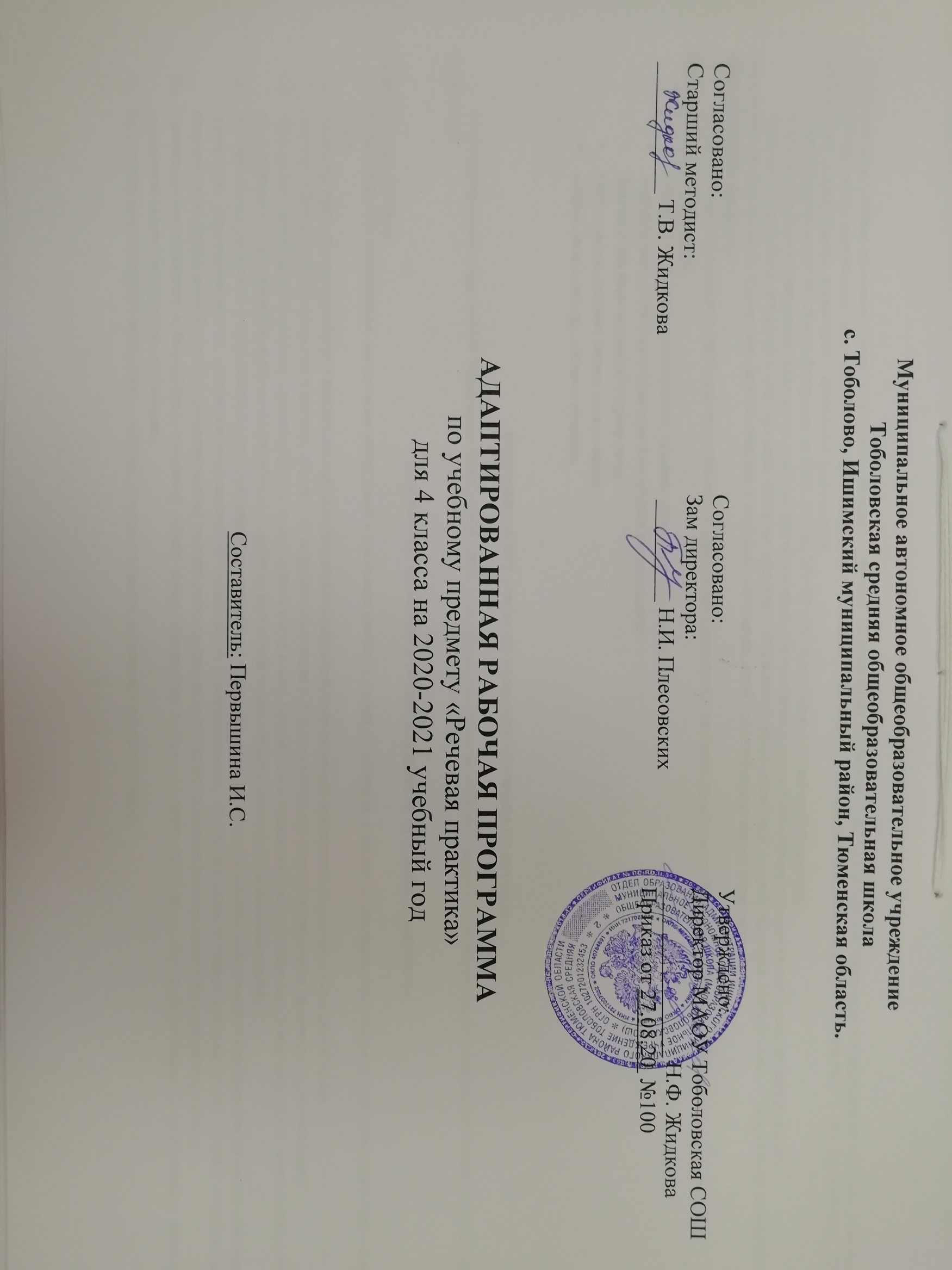 Пояснительная записка Рабочая программа учебного предмета  «Речевая практика» разработана на основе:- Федерального государственного образовательного стандарта начального общего образования обучающихся с ограниченными возможностями здоровья, утвержденного приказом Министерства образования и науки РФ от 19.12.2014 года № 1598 «Об утверждении федерального государственного образовательного стандарта начального общего образования обучающихся с ограниченными возможностями здоровья»;- ПАООП образования обучающихся с умственной отсталостью (интеллектуальными нарушениями), одобренной решением федерального учебно-методического объединения по общему образованию, протокол от 22 декабря 2015 г. № 4/15;- Программы специальных (коррекционных) образовательных учреждений VIII вида.  Подготовительный, 1-4 классы. Под ред. В.В. Воронковой. – М.: Просвещение, 2010г.).Введение в программу «Русский язык» предмета «Речевая практика» обусловлено несовершенством речевой практики обучающихся с нарушением интеллекта, что задерживает речевое развитие их речи как средства общения и затрудняет включение детей в разнообразные нормы коммуникации.Цель программы обучения:преодолеть несовершенство речевой практики учащихся с нарушением интеллекта и включить детей в разнообразные нормы коммуникации. Основные задачи программы:способствовать совершенствованию развития речевого опыта учащихся;корригировать и обогащать языковую базу устных высказываний;формировать выразительную сторону речи;учить строить связные устные высказывания;воспитывать культуру речевого общения.Описание места учебного предмета «Речевая практика»Согласно учебному плану МАОУ Тоболовская СОШ в 2020 - 2021 учебном году на изучение учебного предмета "Речевая практика" в 4 классе отводится 2 ч в неделю (68 часов за год).Результаты освоения учебного предмета «Речевая практика»Личностные результатыСамостоятельное перемещение доступными маршрутами в школьном здании (в туалет, в столовую, в кабинеты специалистов, педагогов дополнительного образования и т. д.); Владение навыками коммуникации и принятыми нормами социального взаимодействия (в рамках предметных результатов 1-го года обучения  Умение доброжелательно вести себя в диалоге, отвечать на вопросы собеседника и т. д. в соответствии с предусмотренными предметными результатами);  Проявление интереса к осмыслению социального окружения, своего места в нём, практическое понимание своих социальных ролей (сын (дочь), воспитанник, ученик, одноклассник и т. д.), отражение в повседневном общении принятия соответствующих возрасту ценностей и социальных ролей; Положительное отношение к сотрудничеству со взрослыми и сверстниками в ситуациях общения, предусмотренных программой, и повседневном школьном общении; — проявление доброжелательности, эмоционально-нравственной отзывчивости и взаимопомощи, проявление сопереживания чувствам других людей с использованием полученных на уроках знаний и умений  (интонационных, жестово-мимических), использование этикетных речевых оборотов в повседневной жизни; Положительное отношение к безопасному, здоровому образу жизни, проявление интереса к творческому труду, бережное отношение к материальным ценностям, результатам своего труда и труда окружающих.Зарождение представлений о праздниках — личных и государственных, связанных с историей страны; Практическое осмысление и принятие различных социальных ролей (ученик, сын (дочь), воспитанник, одноклассник и др.); Принятие соответствующих возрасту ценностей и социальных ролей через знакомство с нормами этикета и правилами культурного поведения; Овладение навыками коммуникации и принятыми нормами социального взаимодействия (в рамках предметных результатов 2-го года обучения); Овладение социально-бытовыми навыками, используемыми в повседневной жизни (в рамках предметных результатов 2-го года обучения).Уточнение представлений о праздниках — личных и государственных, связанных с историей страны; — расширение представлений о различных социальных ролях (покупатель, пассажир, пациент и др.) — собственных и окружающих людей; — укрепление соответствующих возрасту ценностей и социальных ролей через расширение представлений о нормах этикета и правилах культурного поведения; — овладение навыками коммуникации и принятыми нормами социального взаимодействия (в рамках предметных результатов 2-го и 3-го годов обучения);овладение социально-бытовыми навыками, используемыми в повседневной жизни (в рамках предметных результатов 2-го и 3-го годов обучения). Расширение представлений о праздниках — личных и государственных, связанных с историей страны;  Закрепление представлений о различных социальных ролях — собственных и окружающих людей; Укрепление соответствующих возрасту ценностей и социальных ролей через расширение представлений о нормах этикета и правилах культурного поведения; — закрепление навыков коммуникации и умений использовать принятые нормы социального взаимодействия (в рамках предметных результатов начального обучения); Закрепление социально-бытовых навыков, используемых в повседневной жизни (в рамках предметных результатов начального обучения).Предметные результаты:Минимальный уровень— выполнять задания по словесной инструкции учителя, детей; — выражать свои просьбы, используя вежливые слова, адекватно пользоваться правилами этикета при встрече и расставании с детьми и взрослыми; — знать свои имя и фамилию, адрес дома, объяснять, как можно доехать или дойти до школы (по вопросам учителя); — участвовать в ролевых играх в соответствии с речевыми возможностями; — слушать сказку или рассказ, уметь отвечать на вопросы с опорой на иллюстративный материал; — выразительно произносить чистоговорки, короткие стихотворения по образцу учителя; — участвовать в беседе; — слушать сказку или рассказ, пересказывать содержание, опираясь на картинно-символический план.Достаточный уровень— понимать содержание сказок и рассказов, прочитанных артистами в аудиозаписи, уметь отвечать на вопросы по содержанию услышанного; — понимать содержание детских радио- и телевизионных передач, уметь отвечать на вопросы по содержанию услышанного; — уметь выбирать правильные средства интонации, ориентируясь на образец учителя и анализ речевой ситуации; — участвовать в диалогах по темам речевых ситуаций; — правильно выражать свои просьбы, уметь здороваться, прощаться, просить прощения и извиняться, используя соответствующие выражения; — принимать участие в коллективном составлении рассказа, сказки по темам речевых ситуаций; — уметь воспроизводить составленные рассказы с опорой на картинно-символический план.Содержание разделов учебного предмета «Речевая практика»Аудирование и понимание речи Повторение предложений (6—8 слов), разных по структуре, вслед за учителем. Прослушивание аудиозаписей чтения артистами коротких сказок или рассказов с последующим пересказом прослушанного.Дикция и выразительность речиПрактическое использование силы голоса, тона и темпа речи в различных речевых ситуациях. Практическое осмысление многообразия тона речи, выражающего человеческие чувства. Тренировочные упражнения в передаче восторга, ужаса, радости, горя, удивления, испуга и др. Соотнесение произнесённых фраз с пиктограммами. Мимика и жесты. Упражнения в передаче чувств, эмоций с помощью мимики и жестов в сочетании с речью и без неё, с опорой на пиктограммы и без них.Общение и его значение в жизниПередача мыслей, чувств, знаний на расстоянии. Для чего люди создали радио, кино, телевидение? Кто говорит с нами по радио или с телеэкрана? Что мы понимаем из такого устного общения с нами? Важно ли для нас это общение? Почему книгу называют собеседником? Какой это собеседник — устный или письменный? Что мы узнаем из книги? Важно ли для нас это общение? Влияние речи на поступки людей. «Свойства» слов: радовать, огорчать, утешать, сердить, мирить и т. д.; подбор соответствующих слов. Общепринятые знаки в общении людей: «Не курить», «Переход», «Метро», «Мужской и женский туалет», «Нельзя фотографировать» и т. д.Базовые формулы речевого общенияОбращение, привлечение внимания. «Ты» и «Вы», обращение по имени и отчеству, фамилии, обращение к знакомым взрослым и ровесникам. Грубое обращение, нежелательное обращение (по фамилии). Ласковые обращения. Грубые и негрубые обращения. Бытовые (неофициальные) обращения к сверстникам, в семье. Именные, бытовые, ласковые обращения. Функциональные обращения (к продавцу, сотруднику полиции и др.). Специфика половозрастных обращений (дедушка, бабушка, тётенька, девушка, мужчина и др.). Вступление в речевой контакт с незнакомым человеком без обращения («Скажите, пожалуйста…»). Обращение в письме, поздравительной открытке.Знакомство, представление, приветствие. Формулы «Давай познакомимся», «Меня зовут…», «Меня зовут…, а тебя?». Формулы «Это…», «Познакомься, пожалуйста, это…». Ответные реплики на приглашение познакомиться («Очень приятно!», «Рад познакомиться!»). Приветствие и прощание. Употребление различных формул приветствия и прощания в зависимости от адресата (взрослый или сверстник). Формулы «Здравствуй», «Здравствуйте», «До свидания». Развёртывание формул с помощью обращения по имени и отчеству. Жесты приветствия и прощания.  Этикетные правила приветствия: замедлить шаг или остановиться, посмотреть в глаза человеку. Формулы «Доброе утро», «Добрый день», «Добрый вечер», «Спокойной ночи». Неофициальные разговорные формулы: «Привет», «Салют», «Счастливо», «Пока». Грубые (фамильярные) формулы: «Здорóво», «Бывай», «Чао» и др. (в зависимости от условий школы). Недопустимость дублирования этикетных формул, использованных невоспитанными взрослыми. Развёртывание формул с помощью обращений. Формулы, сопровождающие ситуации приветствия и прощания: «Как дела?», «Как живёшь?», «До завтра», «Всего хорошего» и др. Просьбы при прощании: «Приходи(те) ещё», «Заходи(те)», «Звони(те)».Приглашение, предложение. Приглашение домой. Правила поведения в гостях. Поздравление, пожелание. Формулы «Поздравляю с…», «Поздравляю с праздником…» и их развёртывание с помощью обращения по имени и отчеству. Пожелания близким и малознакомым людям, сверстникам и старшим. Различия пожеланий в связи с разными праздниками. Формулы «Желаю тебе…», «Желаю Вам…», «Я хочу пожелать…». Неречевые средства: улыбка, взгляд, доброжелательность тона. Поздравительные открытки. Формулы, сопровождающие вручение подарка: «Это Вам (тебе)», «Я хочу подарить тебе…» и др. Этикетные и эмоциональные реакции на поздравления и подарки.Одобрение, комплимент. Формулы «Мне очень нравится твой…», «Как хорошо ты…», «Как красиво!» и др. Телефонный разговор. Формулы обращения, привлечения внимания в телефонном разговоре. Значение сигналов телефонной связи (гудки, обращения автоответчика мобильной связи). Выражение просьбы позвать к  телефону («Позовите, пожалуйста…», «Попросите, пожалуйста…», «Можно попросить (позвать)…»). Распространение этих формул с помощью приветствия. Ответные реплики адресата: «Алло», «Да», «Я слушаю». Просьба, совет. Обращение с просьбой к учителю, соседу по парте на уроке или перемене. Обращение с просьбой к незнакомому человеку. Обращение с просьбой к сверстнику, близким людям. Развёртывание просьбы с помощью мотивировки. Формулы «Пожалуйста…», «Можно…, пожалуйста!», «Разрешите…», «Можно мне…», «Можно я…». Мотивировка отказа. Формулы «Извините, но…». Благодарность. Формулы «Спасибо», «Большое спасибо», «Пожалуйста». Благодарность за поздравления и подарки («Спасибо,… (имя)»), благодарность как ответная реакция на выполнение просьбы. Мотивировка благодарности. Формулы «Очень приятно», «Я очень рада» и др. как мотивировка благодарности. Ответные реплики на поздравление, пожелание («Спасибо за поздравление», «Я тоже поздравляю тебя (Вас)». «Спасибо, и тебя (Вас) поздравляю»). Замечание, извинение. Формула «Извините, пожалуйста» с обращением и без него. Правильная реакция на замечания. Мотивировка извинения («Я нечаянно», «Я не хотел» и др.). Использование форм обращения при извинении. Извинение перед старшим, ровесником. Обращение и мотивировка при извинении.  Сочувствие, утешение. Сочувствие заболевшему сверстнику, взрослому. Слова поддержки, утешения. Тематическое планирование учебного предмета «Речевая практика»Требования к уровню подготовки обучающихсяУчащиеся должны уметь:понимать содержание небольших по объему сказок и рассказов, прослушанных в магнитофонной записи; отвечать на вопросы по содержанию;понимать содержание детских радио- и телепередач, отвечать на вопросы по содержанию;выбирать правильные средства интонации, ориентируясь на образец учителя и анализ речевой ситуации;участвовать в диалогах по темам речевых ситуаций;принимать участие в коллективном составлении рассказа, сказки по темам речевых ситуаций.выражать свои просьбы, желания, используя «вежливые» слова;сообщать свое имя и фамилию, домашний адрес; объяснять, как можно доехать или дойти до школы;участвовать в ролевых играх в соответствии с речевыми возможностями;слушать сказку или рассказ, отвечать на вопросы с опорой на иллюстративный материал;слушать радио, смотреть телепередачи, отвечать на поросы учителя по их содержанию.Приложение к приказу от 27.08.2020г. № 100 Календарно – тематический планирование по речевой практике в 4 классе на 2020-2021 учебный год.                       Составитель: Первышина И.С. Итого: 68 часов.№ТемаКоличество часов1.Игры с друзьями212.Играем в сказку123.Мы - писатели104.Я дома85Я за порогом дома136Я в мире природы4Всего68 ч№п./пДата реализацииТема урокаКол-во часовПланируемые результаты1.09Игры с друзьями. Добро пожаловать! Инструктаж по ТБ.1Повторение предложений (из 5-6 слов), разных по структуре, вслед за учителем.Знакомство с новой ученицей. Рассказ о лете по картинке2.09Употребление слов здравствуйте, доброе утро, до свидания. Правила поведения при знакомстве.1Употребление слов здравствуйте, доброе утро, до свидания. Правила поведения при знакомстве.8.09Прошлым летом.1Чтение стихотворения И. Гамазковой «Прошлым летом»Обмен впечатлениями о самых интересных событиях, произошедших во время летних каникул9.09Правила участия в диалоге.1Составление рассказа о прошедшем лете15.09Расскажи мне о своих летних каникулах1Выполнение инструкций по заданию учителя (организационные инструкции). Рассказ детей по своим рисунка о прошедшем лете.16.09Правила участия в полилоге1Повторить правила участия в полилоге22.09Книга – лучший собеседник1Чтение четверостишья «Книга может дать совет»Беседа на основе личного опыта. Какие книги ты любишь читать? Где ты берешь книги?23.09Игра «Расскажи другому»1Повторить правила участия в полилоге29.09Я выбираю книгу1Познакомить детей с различными жанрами книгОбзор принесенных книг30.09Игра «Выбери нужную книгу»1Повторить правила участия в полилоге6.10Моя любимая книга1Знакомство со словом КОМПЛИМЕНТРассказ детей о своей любимой книге7.10Конструирование ситуации-просьбы. Игра «Посоветуй другу»1Конструирование ситуации-просьбы13.10В библиотеке. Экскурсия в школьную библиотеку.1Экскурсия в школьную библиотеку. Участие в диалоге с библиотекарем, умение ставить уточняющие вопросы14.10Учимся ставить уточняющие вопросы. Употребление слов приветствия.1Употребление слов здравствуйте, доброе утро, до свидания.20.10Спор. Игра «Молчок»1Коллективное составление рассказа о правилах игры. Обмен мнениями о любимой игре21.10Правильное поведение в ситуации спора1Обсуждение содержания серии картин. Составление описания правил игры.3.11Твой старший друг. Почему с ним интересно?1Слушание песни «Для друзей нет выходных»Рассказ по плану о своем друге10.11Доброжелательное отношение друг к другу, умение правильно дружить. Игра «Что такое хорошо?»1Проигрывание диалогов между детьми с использованием соответствующей мимики, силы голоса, жестов.11.11Задушевный разговор. Актуализация умения участвовать в диалогах.1Уточнение значения слов, называющих эмоциональное состояние человека. Беседа на основе личного опыта детей о чувствах17.11Вместе в беде и в радости. 1Слушание рассказа В. Осеевой «Волшебное слово»Рассказ о ситуации, в которой приходилось испытывать подобные чувства Рассказ по сюжетным картинкам, Как поступить в подобной ситуации?18.11Правила выражения свои эмоций и чувств. Игра «Свои чувства не скажу, а без слов вам покажу»1Умение правильно выражать свои эмоции и чувства24.11Играем в сказку. Знакомство со сказкой «Петушок-Золотой гребешок»1Прослушивание аудиозаписи со сказкой «Петушок Золотой гребешок25.11Коллективное рассказывание сказки «Петушок – Золотой гребешок» с опорой на картинки1Пересказ сказки с опорой на серию картинок1.12Инсценировка сказки «Петушок Золотой гребешок»1Инсценирование сказки с использованием элементов костюмов2.12Беседа «Самая интересная сказка про Петушка»1Беседа с привлечением личного опыта учащихся8.12Знакомство со сказкой «Двенадцать месяцев»1Пересказ сказки с опорой на серию картинок9.12Коллективное рассказывание сказки «Двенадцать месяцев»1Коллективное рассказывание сказки с опорой на картинки (рассказ по кругу)15.12Инсценировка сказки «Двенадцать месяцев»1Инсценирование сказки с использованием элементов костюмов16.12Составление предложений по сюжету сказки «Двенадцать месяцев»1Рассказывание по собственным иллюстрациям к сказке.22.12Знакомство со сказкой «Бременские музыканты»1Просмотр мультфильма « Бременские музыканты »23.12Коллективное рассказывание сказки «Бременские музыканты»1Воспроизведение содержания стихотворения по сюжетным картинкам12.01Инсценировка сказки «Бременские музыканты»1Инсценирование сказки и использование элементов костюмов13.01Составление предложений по картинкам из сказки «Бременские музыканты»1Рассказывание иллюстрациям к сказке.19.01Мы-писатели. Мы сказочники. 1Чтение стихотворения «Вот бы стать писателем»20.01Как составить сказку. Алгоритм составления сказки.1Коллективное обсуждение самых интересных сюжетных линий в прочитанных сказках26.01Составляем сказку. Загадки о сказке.1Коллективное составление сказки27.01Составляем сказку. 1Запись коллективно составленной сказки2.02Я пишу свою сказку1Написание собственной сказки по плану и опорным словам3.02Рассказ по сюжетным картинкам1Составление предложений.9.02Мое любимое стихотворение1Чтение стихотворения.10.02Как выучить стихотворение.1Обсуждение заученных ранее стихотворений16.02Мы поэты. Сочиняем свое стихотворение1Составление стихотворных строчек.17.02Коллективное сочинение стихотворения1Запись коллективно составленного стихотворения24.02Я дома. Мой помощник телефон1Правила разговора по телефону справочной службы2.03Составляем диалоги со справочными службами1Проигрывание диалогов со справочными службами3.03Я у телевизора. Загадки о телевизоре.1Обсуждение личного отношения школьников к просмотру телепередач9.03Рассказ о любимой телепередаче1Составление рассказ о любимой телепередаче10.03Полезные и вредные телепередачи1Обсуждение просмотренных детьми телепередач16.03Правила пользования телевизором1Обогащение словарного запаса школьников понятиями: диктор, ведущий, актер17.03Составляем свою телевизионную программу1Развивать творческую активность школьников30.03Коллективное составление плана телепередач по картинкам и с опорой на личный опыт1Составление программ телепередач31.03Я за порогом дома. Знаки-помощники1Чтение стихотворения «У мня живет дружок»6.04Знаки-помощники. Экскурсия в село.1Формирование умения соблюдать правила, обеспечивающие безопасность и порядок в обществе7.04Правила дорожного движения достойны уважения1Слушание песенки «Светофор». Расширить словарный запас школьников, словами, обозначающими дорожные знаки13.04Моделируем ситуации «Я на дороге» и «Я велосипедист»1Формирование умения соблюдать правила дорожного движения14.04Веселый праздник1Чтение четверостишья «Получил я приглашенье»20.04Правила вежливости при приглашении гостей1Моделирование диалогов, содержащих принятие приглашения или вежливый отказ21.04Приглашение. А. Усачев «Приглашение улитке»1Слушание стихотворения А. Усачева «Приглашение улитке»27.04Коллективное составление приглашения1Оформление письменного приглашения28.04Поздравляю! Стихотворение «Я Наташу с днем рождения поздравлял»1Чтение стихотворения «Я Наташу с днем рождения поздравлял»4.05Коллективное составление поздравления1Тренировочные упражнения в произнесении поздравления5.05Поздравление ветеранам. 1Слушание стихотворения «Ушел из жизни ветеран»11.05Составляем поздравления ветеранам с опорой на план и опорные слова1Составление поздравления ветеранам с опорой на план и опорные слова12.05Поздравительная открытка ко Дню семьи.1Самостоятельная подготовка поздравительных открыток 18.05Я в мире природы. Мы друзья или враги природы?1Составление правил поведения в природе19.05Составляем предложения по картинкам1Повторить правила участия в полилоге.25.05В гостях у леса. Экскурсия в лес.1Составление связные высказывания по собственному замыслу26.05Составляем рассказ «В гостях у леса»1Составление рассказа «В гостях у леса»